111年度高教深耕計畫身分佐證文件說明經濟不利因素學生身分證明文件，請依申請時勾選的身分別提供相對應的文件：111年度高教深耕安心就學相關活動：將不定期於本校學務處高教深耕獎助學金專區，及安心就學獎助學金IG公告。低收入戶學生區公所所開立之低收入證明(影本可)中低收入戶學生區公所所開立之中低收入證明(影本可)獲教育部弱勢助學金補助前一學年通過教育部弱勢助學金補助證明(書面、網頁皆可)新生請提供：前一學年度財產部分不超過650萬，所得不超過70萬及利息不超過2萬。特殊境遇家庭子女、孫子女政府機關開立之特殊境遇家庭證明身心障礙學生及身心障礙人士子女1. 身心障礙手冊影本2. 申請人(學生本人)身分證正反面影本※ 若未申請學雜費減免資格者，請增列提供：
前一學年度父、母及自己各類綜合所得清單< 220萬原住民學生戶籍謄本(非戶口名簿)家中突遭重大變故者1.經學校審核通過者，請檢附說明文件。2.其他證明。懷孕學生醫生診斷證明或媽媽手冊扶養未滿3歲子女之學生三個月內戶籍謄本(非戶口名簿) 申請機構證明文件戶政事務所戶籍謄本各地稅捐稽徵機關家戶所得證明、不動產證明醫療院所身心障礙手冊、醫生診斷證明、媽媽手冊安心就學獎助學金專區網址 ： https://reurl.cc/GdK1Rv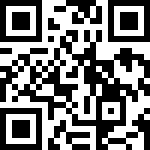 嘉義大學安心就學獎助學金IG ： ncyuhespss 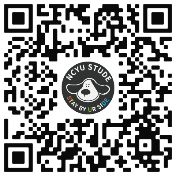 